/06 RM 03163MS – Excel 2007ATIVIDADE – PÁGINA: 33Encontre os navios na planilha e ganhe a Batalha Naval. Escreva as células das imagens dos navios:Bergantim: e2                  Brigue: d4                    Caravela:6f Couraçado:c8                  Cruzador:10f                Corveta:a1  Destroier: 8g                    Escuna: 6a                   Fragata:  Submarino:b4                  Porta Aviões:10a           Hidroavião: MS – Excel 2007ATIVIDADE – PÁGINA: 342) Faça as seguintes operações matemáticas na planilha do Excel: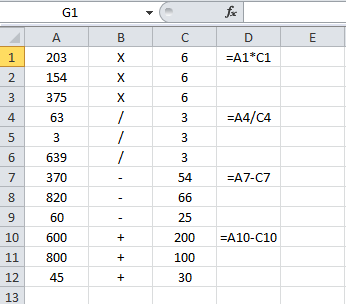 203 X 6 = 1216                        154 x 6 =              375 X 6 = 63 : 3 =183                             3 : 3 =                      639 : 3 = 370 - 54 =                        820 – 66 =             60 - 25 =600 + 200 =                      800 + 100 =           45 + 30 = 